Week 8. Period 15. Unit 5. Lesson 3 Week 8. Period 15. Unit 5. Lesson 3 Week 8. Period 15. Unit 5. Lesson 3 Week 8. Period 15. Unit 5. Lesson 3 Objectives:Ss will be able to practice the phonics: a and eSs will be able to practice the phonics: a and eSs will be able to practice the phonics: a and eLanguage focus:Phonics: a and ePhonics: a and ePhonics: a and eResources:Ss’ book, recordingSs’ book, recordingSs’ book, recordingPROCEDURESteps Learning activities Modes 1. Warm-up(5 minutes)Spend a few minutes calling some pupils to the front of the class to read theiranswers in Lesson 2, Exercise 6. Then call a group of six to the front of the class to sing the song The more we are together. The rest of the class sings and claps along the song. Spend a few minutes calling some pupils to the front of the class to read theiranswers in Lesson 2, Exercise 6. Then call a group of six to the front of the class to sing the song The more we are together. The rest of the class sings and claps along the song. Groups2. Listen & repeat(10 minutes)Phonics: a and e- Tell pupils that they are going to practice saying the letters, words, and sentences in the book. Put the phonics letters a and e on the board and say them a few minutes. Ask pupils to repeat after you. Prompt pupils to say words and sentences, paying attention to the target phonics letters. Do choral repetition of the words and sentences until pupils feel confident. - Tell pupils that they are going to practice saying the letters, words, and sentences in the book. Put the phonics letters a and e on the board and say them a few minutes. Ask pupils to repeat after you. Prompt pupils to say words and sentences, paying attention to the target phonics letters. Do choral repetition of the words and sentences until pupils feel confident. Whole classIndividualsPairsGroups   3. Listen & write(10 minutes)Key: 1. that     2. yes- Tell pupils that they are going to do a dictation. Give pupils a few seconds to read the text in silence before starting the dictation.- Have pupils swap and check their answers before checking as a class. Write correct answers on the board for pupils to copy down into their notebooks.- Get pupils to work in pairs and practice saying the sentences.- Tell pupils that they are going to do a dictation. Give pupils a few seconds to read the text in silence before starting the dictation.- Have pupils swap and check their answers before checking as a class. Write correct answers on the board for pupils to copy down into their notebooks.- Get pupils to work in pairs and practice saying the sentences.Whole classIndividualsPairsGroups   4. Let’s chant(10 minutes)The chant Who’s that?- Tell pupils that they are going to say Who’s that? chant.- Do choral and individual repetition of each line of the chant.- Give a demonstration of the chant and actions. When pupils are familiar with the rhythm, call two groups of six to chant as an example.Get groups of pupils to sit face to face and practice chanting and doing the actions. Go around to offer help, if necessary.- Call two groups of six to the front of the class to take turns chanting the questions and the answers. The whole class claps along to the rhythm.- Tell pupils that they are going to say Who’s that? chant.- Do choral and individual repetition of each line of the chant.- Give a demonstration of the chant and actions. When pupils are familiar with the rhythm, call two groups of six to chant as an example.Get groups of pupils to sit face to face and practice chanting and doing the actions. Go around to offer help, if necessary.- Call two groups of six to the front of the class to take turns chanting the questions and the answers. The whole class claps along to the rhythm.Whole class5. Home-link(3 minutes)Practice the Who’s that? chant.Practice the Who’s that? chant.Whole classWeek 8. Period 16. REVIEW 1Week 8. Period 16. REVIEW 1Week 8. Period 16. REVIEW 1Week 8. Period 16. REVIEW 1Objectives:By the end of this unit, pupils can- listen and identify specific information.- read and identify specific information.- read and identify general idea.- read, listen and understand a short story.By the end of this unit, pupils can- listen and identify specific information.- read and identify specific information.- read and identify general idea.- read, listen and understand a short story.By the end of this unit, pupils can- listen and identify specific information.- read and identify specific information.- read and identify general idea.- read, listen and understand a short story.Resources:Ss’ book, recordingSs’ book, recordingSs’ book, recordingPROCEDURE1. Listen and tick (7 minutes)- Tell pupils that they are going to listen and tick the correct boxes. Give pupils a few seconds to look at the pictures. Check comprehension and elicit information in the pictures and give feedback.- Play the recording three times for pupils to listen, do the task and check their answers.- Get pupils to swap and check their answers before checking as a class. Explain the answers and give further support to pupils who got more than half of the answers wrong.Key: 1b    2a    3a    4b   5b- Tell pupils that they are going to listen and tick the correct boxes. Give pupils a few seconds to look at the pictures. Check comprehension and elicit information in the pictures and give feedback.- Play the recording three times for pupils to listen, do the task and check their answers.- Get pupils to swap and check their answers before checking as a class. Explain the answers and give further support to pupils who got more than half of the answers wrong.Key: 1b    2a    3a    4b   5b- Tell pupils that they are going to listen and tick the correct boxes. Give pupils a few seconds to look at the pictures. Check comprehension and elicit information in the pictures and give feedback.- Play the recording three times for pupils to listen, do the task and check their answers.- Get pupils to swap and check their answers before checking as a class. Explain the answers and give further support to pupils who got more than half of the answers wrong.Key: 1b    2a    3a    4b   5b2. Listen and number (7 minutes)- Tell pupils that they are going to listen and number the correct boxes. Give pupils a few seconds to look at the pictures. Check comprehension and elicit information in the pictures and give feedback.- Play the recording three times for pupils to listen, do the task and check their answers.- Get pupils to swap and check their answers before checking as a class. Explain the answers and give further support to pupils who got more than half of the answers wrong.Key: a4     b2      c1      d3- Tell pupils that they are going to listen and number the correct boxes. Give pupils a few seconds to look at the pictures. Check comprehension and elicit information in the pictures and give feedback.- Play the recording three times for pupils to listen, do the task and check their answers.- Get pupils to swap and check their answers before checking as a class. Explain the answers and give further support to pupils who got more than half of the answers wrong.Key: a4     b2      c1      d3- Tell pupils that they are going to listen and number the correct boxes. Give pupils a few seconds to look at the pictures. Check comprehension and elicit information in the pictures and give feedback.- Play the recording three times for pupils to listen, do the task and check their answers.- Get pupils to swap and check their answers before checking as a class. Explain the answers and give further support to pupils who got more than half of the answers wrong.Key: a4     b2      c1      d33. Read and complete(7 minutes)- Tell pupils that they are going to read the text and fill the gaps. Give pupils a few seconds to read the text in silence. Check comprehension.- Give pupils time to do the task.- Get pupils to swap and check their answers before checking as a class. - Do choral and individual repetition of the text. Key: 1 Hello    2 Nam     3 friends     4 nine- Tell pupils that they are going to read the text and fill the gaps. Give pupils a few seconds to read the text in silence. Check comprehension.- Give pupils time to do the task.- Get pupils to swap and check their answers before checking as a class. - Do choral and individual repetition of the text. Key: 1 Hello    2 Nam     3 friends     4 nine- Tell pupils that they are going to read the text and fill the gaps. Give pupils a few seconds to read the text in silence. Check comprehension.- Give pupils time to do the task.- Get pupils to swap and check their answers before checking as a class. - Do choral and individual repetition of the text. Key: 1 Hello    2 Nam     3 friends     4 nine4. Read and match(7 minutes- Tell pupils that they are going to read the sentences on the left and pair them with those on the right by drawing a line between them. Give a few seconds for pupils to read in silence. Check comprehension and give feedback.- Give pupils time to do the task.- Get pupils to swap and check their answers before checking as a class.- Have a few pairs act out the dialogues.Key: 1e    2d    3b     4a      5c- Tell pupils that they are going to read the sentences on the left and pair them with those on the right by drawing a line between them. Give a few seconds for pupils to read in silence. Check comprehension and give feedback.- Give pupils time to do the task.- Get pupils to swap and check their answers before checking as a class.- Have a few pairs act out the dialogues.Key: 1e    2d    3b     4a      5c- Tell pupils that they are going to read the sentences on the left and pair them with those on the right by drawing a line between them. Give a few seconds for pupils to read in silence. Check comprehension and give feedback.- Give pupils time to do the task.- Get pupils to swap and check their answers before checking as a class.- Have a few pairs act out the dialogues.Key: 1e    2d    3b     4a      5c5. Look and say(7 minutes- Tell pupils that they are going to do some dialogues. Give a few seconds for pupils to look at the pictures and read the text in silence. Check comprehension and elicit words to fill the gaps and feedback.- Get pupils to work in pairs. Go around to offer help, if necessary.- Call a few pairs to act out the dialogues. Give feedback and praise pupils who did well and encourage pupils to listen and make improvement.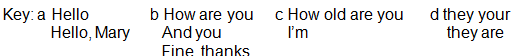 - Tell pupils that they are going to do some dialogues. Give a few seconds for pupils to look at the pictures and read the text in silence. Check comprehension and elicit words to fill the gaps and feedback.- Get pupils to work in pairs. Go around to offer help, if necessary.- Call a few pairs to act out the dialogues. Give feedback and praise pupils who did well and encourage pupils to listen and make improvement.- Tell pupils that they are going to do some dialogues. Give a few seconds for pupils to look at the pictures and read the text in silence. Check comprehension and elicit words to fill the gaps and feedback.- Get pupils to work in pairs. Go around to offer help, if necessary.- Call a few pairs to act out the dialogues. Give feedback and praise pupils who did well and encourage pupils to listen and make improvement.